Photos sortie médiathèque pour lecture de contes.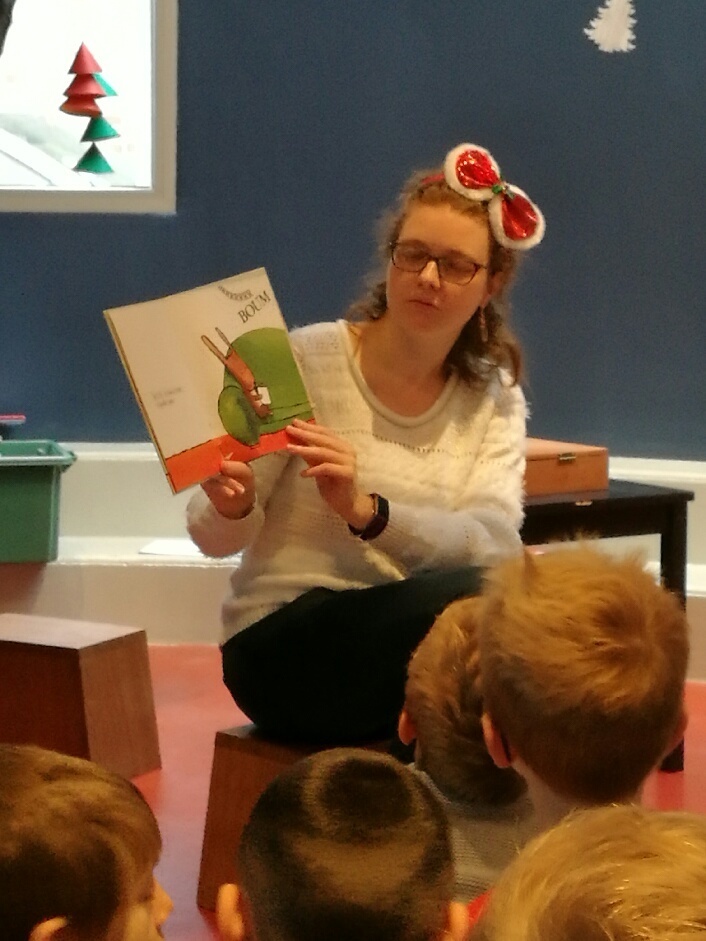 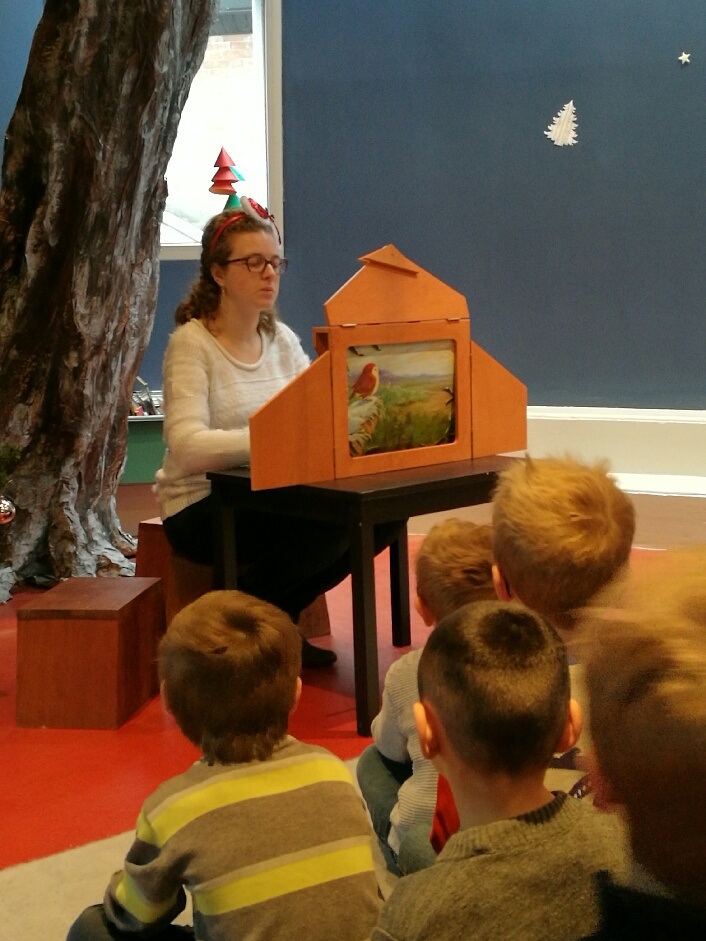 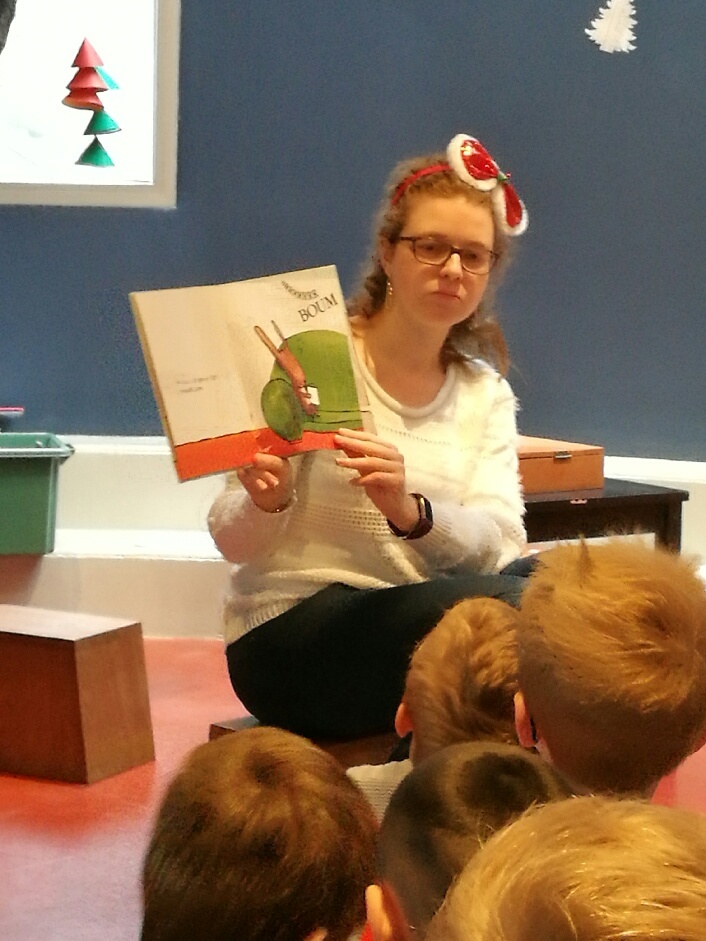 